Zadám do vyhledávače: SecondHandSongs (velká písmena nejsou povinná)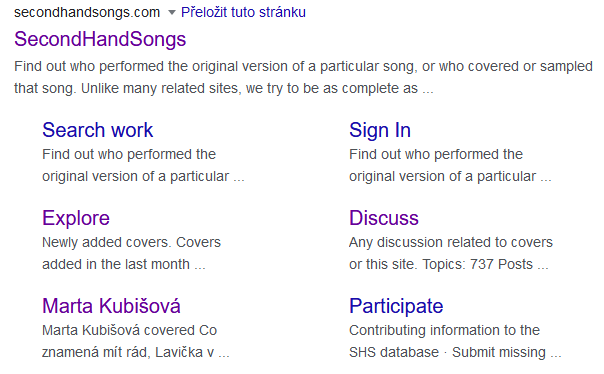 Úvodní stránka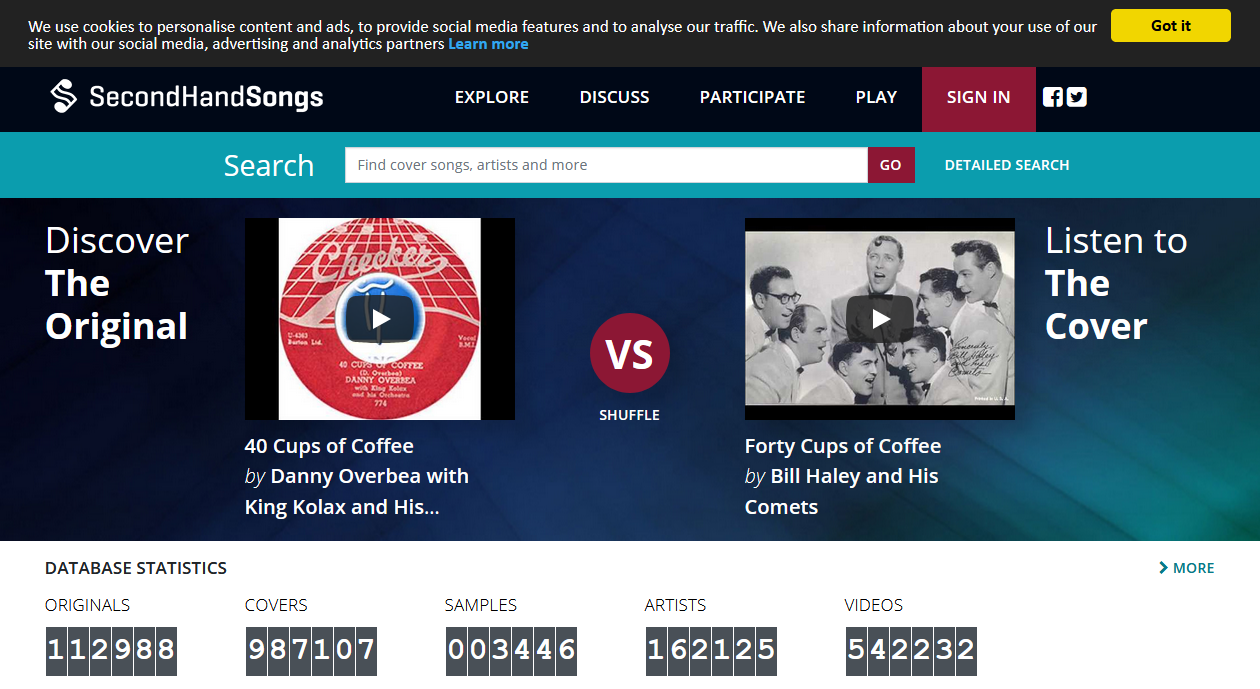 Do okénka „Search“ napíšu název hledaného standardu, například „My Funny Valentine“ 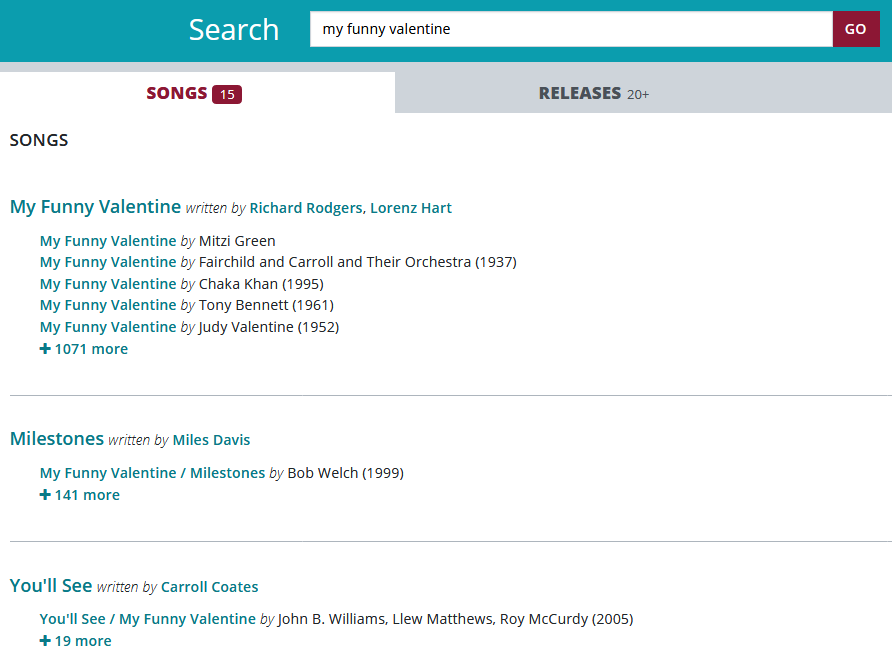 Kliknu na první položku shora.Objeví se základní informace – autoři, určení písně, vydavatel. Také že byla roku 1937 hitem č. 1.Na dolní liště kliknu na  VERSIONS 1075 – to je úctyhodný počet různých podob!	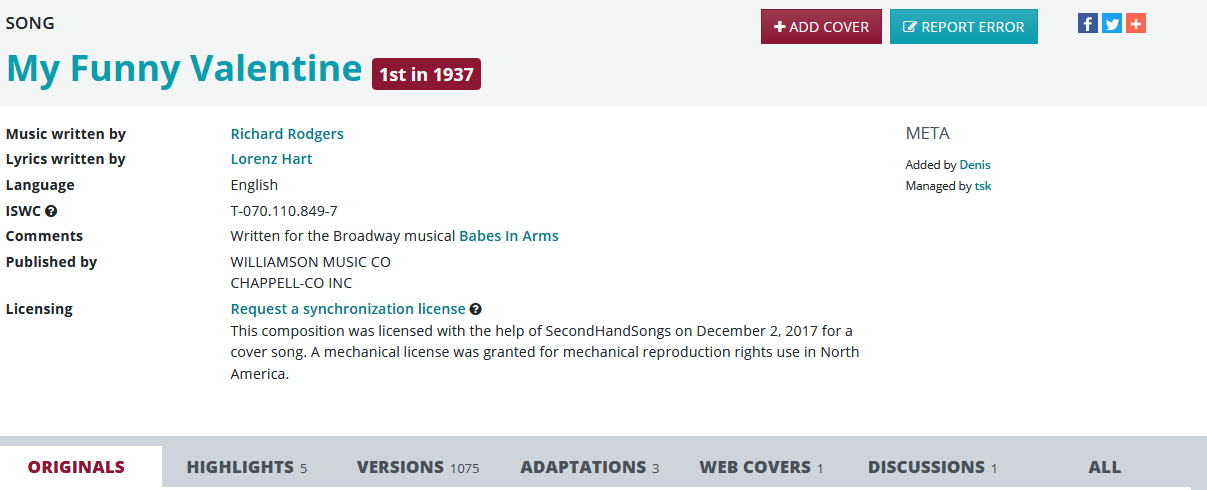 Objeví se začátek žebříčku, sestaveného chronologicky. Nejprve jsou zpívané nahrávky, někde kolem prostředka seznamu, když zpěváci dospějí k roku 2020, začíná chronologie znovu s nahrávkami „Instrumental“. Tam, kde je vlevo na začátku řádku symbol „Play“  , lze si nahrávku poslechnout kliknutím na ni.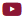 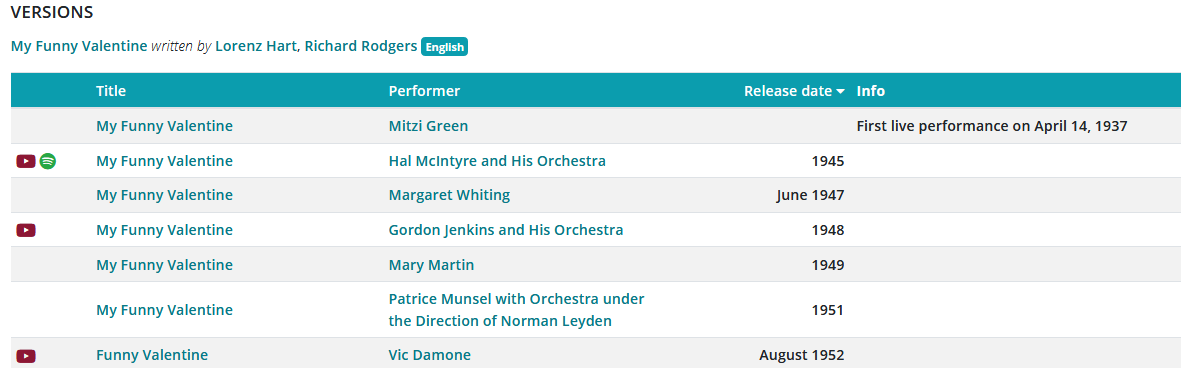 Například Gordon Jenkins: 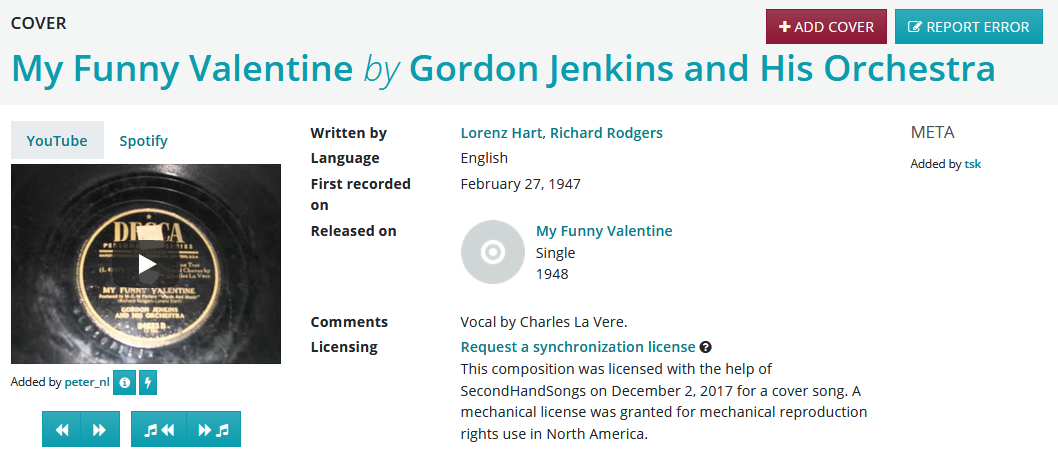 Zajímá mne obdélník vlevo: 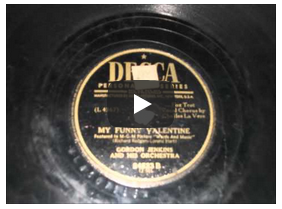 Kliknu na symbol „Play“ a v pravém dolním rohu si mohu obdélník zvětšit na celou obrazovku. Jeho obsah je proměnlivý, ale často tam bývá galerie fotografií, někdy i video. Jindy jen jeden neměnný obrázek etikety desky nebo umělce. Kliknutím na jeho jméno ve velkém nápisu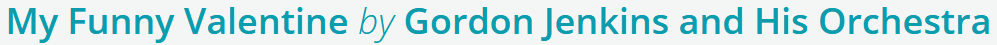 se mi otevřou informace o něm, zpravidla s fotografií: 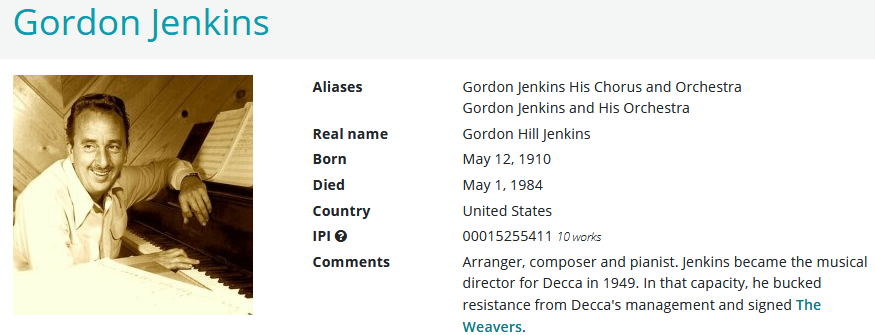 Stejně tak lze získat základní informace o autorech: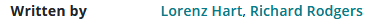 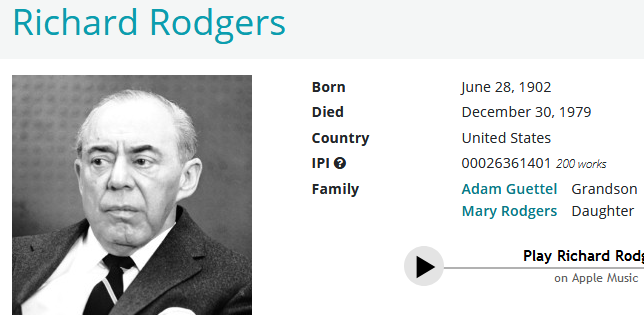 A tak dále. Druhým zdrojem žebříčku nejnahrávanějšího tisíce standardů je kouzelné slovo „jazzstandards“, které obsahuje několik kapitol a my půjdeme už přímo na písničky, tedy tímto odkazem: https://www.jazzstandards.com/compositions/Takhle vypadá první strana (její horní část; musíme rolovat dolů)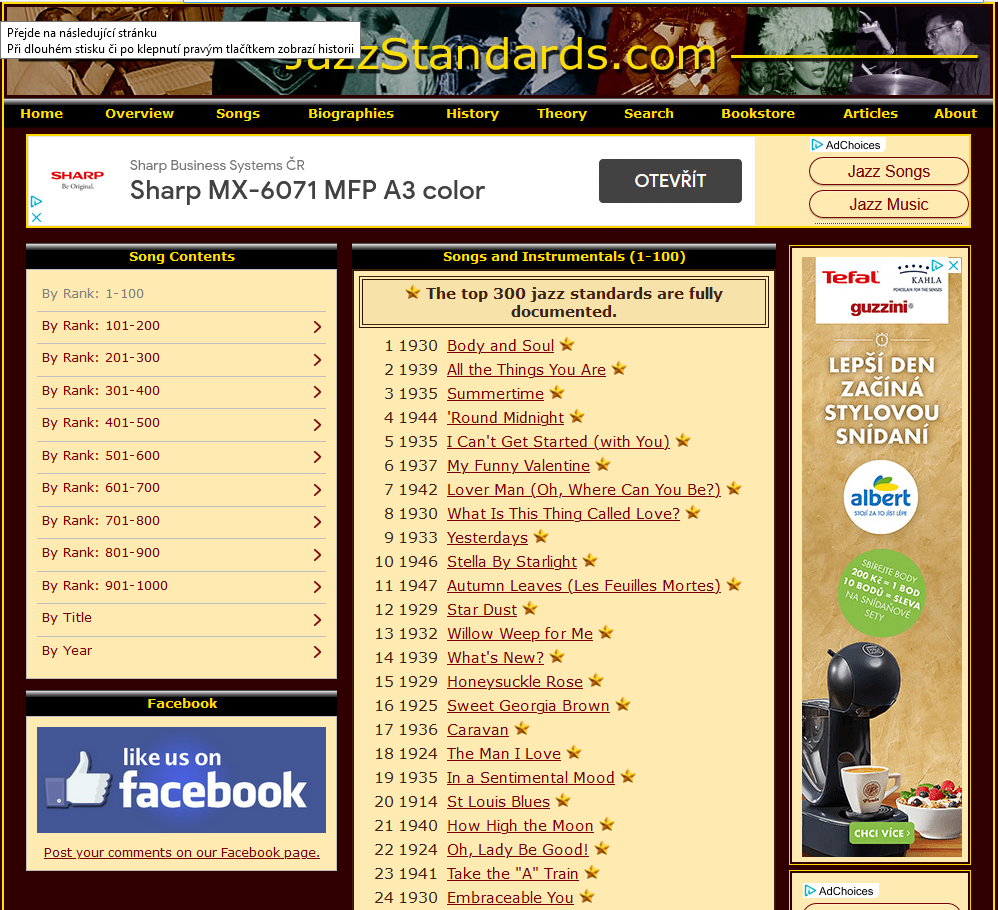 Lze stránkovat po stovkách, buď z levé tabulky, nebo naspodu každé stránky kliknutím na „Next→“. Kliknutím na jednotlivé názvy si otvírám spoustu informací ke každé písni až do čísla 300. Třeba „My Funny Valentine“: 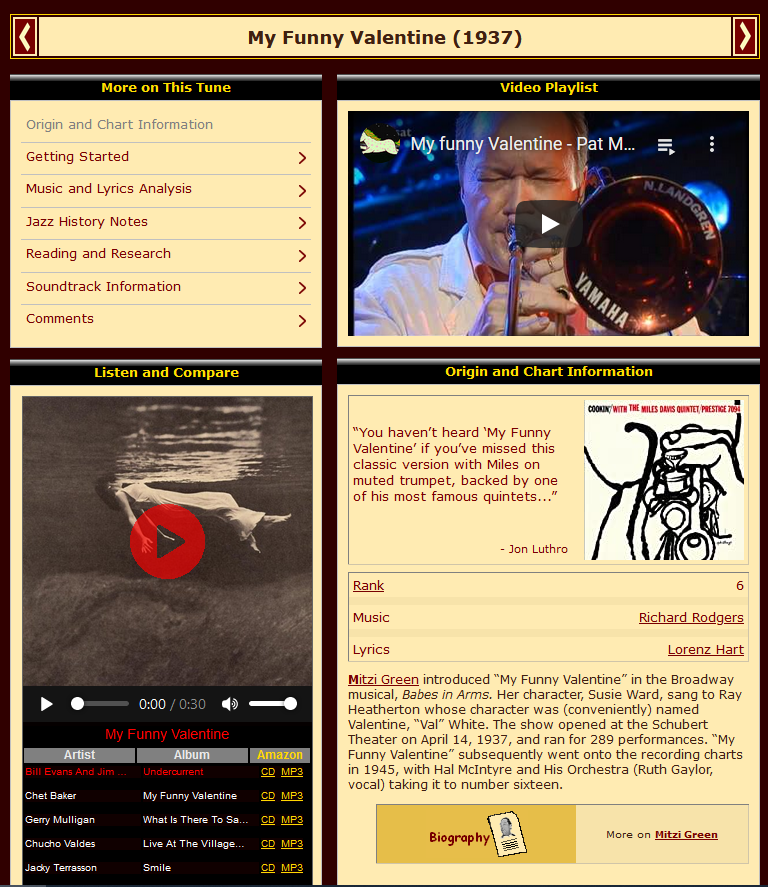 Zajímavé bývají ukázky v pravém horním obdélníčku „Video Playlist“, obvykle pět videí, jedno za druhým. Obraz je často velmi neostrý, ale posloucháme hudbu a ukázky jsou vybrány odpovědně. Další stránky se otevírají z obdélníčku vlevo nahoře „More on This Tune“. Rozklikávat lze mnohá jména, nejen autorů, ale i zmiňovaných hudebníků a názvů dalších skladeb. Však to znáte. 